МДОУ «Детский сад № 158»Конспект развлечения для детей 1-й младшей группы«Кто готовит нам обед?»Подготовили:Учитель-дефектолог Калюжная Л.В.Воспитатель Маркова О.И.Апрель, 2018Тема: «Профессии».Цель: формирование у детей представлений о профессии «Повар», о роли труда в жизни людей.Задачи:Коррекционно-образовательные:Закреплять знания детей о профессии «повар», о назначении профессии и особенностях труда;Закреплять понятия «большой – маленький»;Учить классифицировать овощи и фрукты.Коррекционно-развивающие:Развивать слуховое внимание, память, мышление, зрительное восприятие;Активизировать, обогащать словарный запас детей по теме;Развивать способность выполнять движения под музыку.Коррекционно-воспитательные:Воспитывать уважение к профессии «повар».Оборудование: кастрюли, сковородка, поварешка, нож, разделочная доска, 2 корзинки, поднос.Раздаточный материал: муляжи фруктов и овощей.Предполагаемый результат: - у детей сформированы элементарные представления о профессии «Повар»;- различают понятия «большой-маленький»;- умеют классифицировать фрукты и овощи.ХодОрганизационный моментПедагог: Здравствуйте ребята! Сегодня к нам придет гость. Отгадайте, кто это?Кто в белом халатеСтоит у плиты?Кашу он варит,Чтоб сытым был ты?Дети: Повар.Педагог: Правильно.Раздается стук в дверь.Педагог: Кто к нам пришел?Появляется повар.Повар: Здравствуйте, ребятишки, девчонки и мальчишки!Дети: Здравствуйте!Основная частьПедагог: Ребята, а вы узнали повара? Повар – это человек, который работает на кухне. Где работает повар?Воспитатель побуждает детей к индивидуальным ответам.Повар: Я готовлю вкусную, полезную еду. Педагог: Повара работают в детском саду, в школе, везде, где готовят пищу. Посмотрите, как одет повар: в белый халат и на голове колпак.Повар: Да, у меня белый халат, а чтобы не испачкаться – сверху фартук. У меня на кухне есть кастрюли, сковородки, поварешки, ножи, разделочные доски. С их помощью я готовлю полезную пищу, чтобы дети росли здоровыми и крепкими.Педагог: Для чего нужны повару кастрюли?Дети: Варить кашу.Педагог: Правильно, в кастрюле повар варит.Повар показывает две разные по размеру кастрюли. Повар: Это какая по размеру кастрюля? А это какая кастрюля? (большая, маленькая). Что я делаю ножом? (режу, чищу). Что я делаю на разделочной доске? (режу). Как можно все назвать одним словом? (посуда).Педагог помогает детям ответить на вопросы.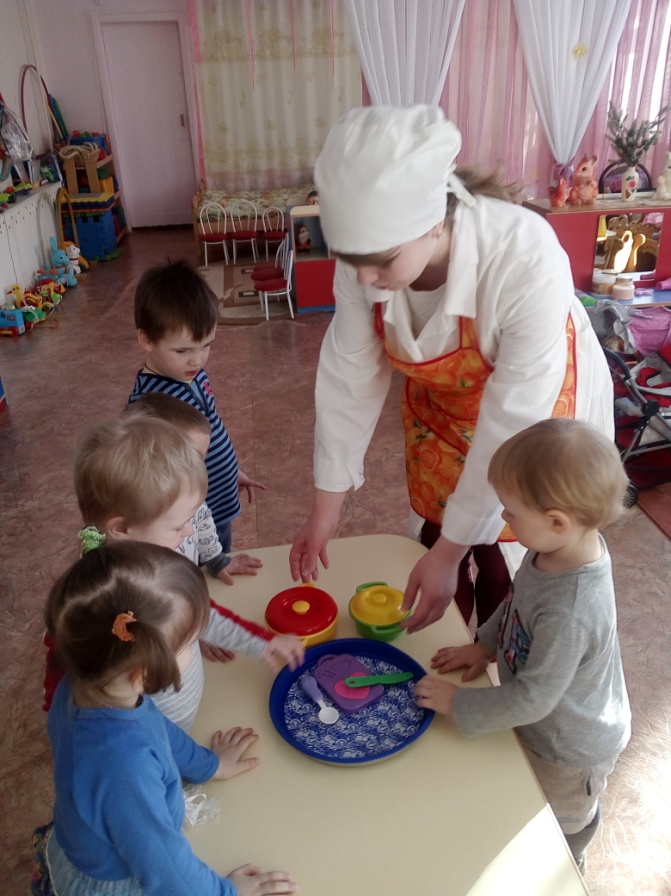 Педагог: Ребята, вы молодцы, справились с заданием. А для чего нужна посуда?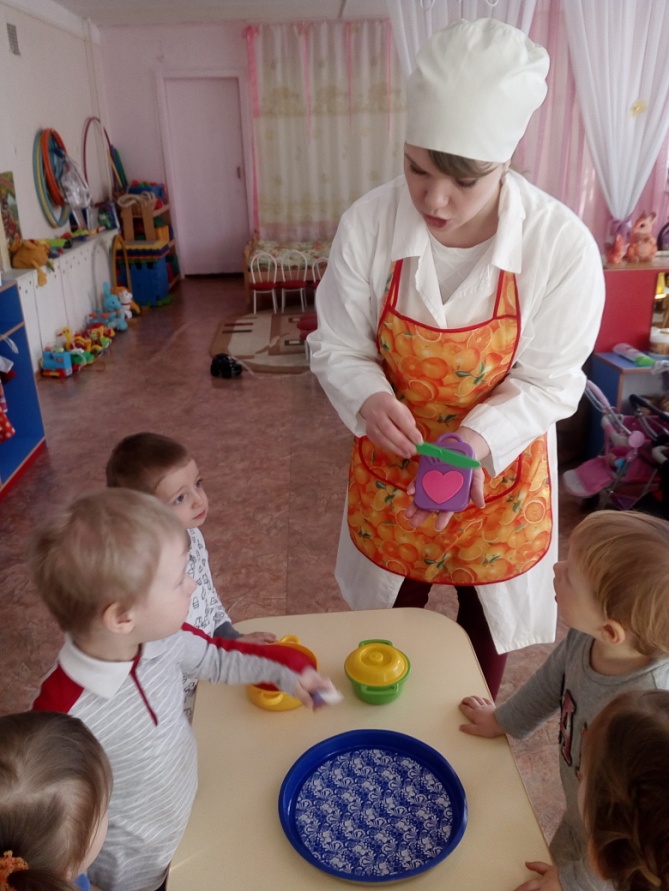 Дети: Варить кушать, готовить.Повар: А сейчас мы с вами сыграем в игру «Поварята», для этого превратимся в поваров. Покружились, покружились и в поварят превратились.Переодеваются в поварят.Физкультминутка «Поварята»Чтобы сделать нам салат         Руки перед собой ладонями вверх.Нужно овощи собрать.            Присесть на корточки.Раз морковка, два свекла –     Хватательные движения по очереди левой и                                                    правой рукой.                                                                                                                         Интересная игра.                     Руки в стороны.Овощи все соберем                  Хватательные движения по очереди левой и                                                    правой рукой.   И домой их принесем.             Встаем, шагаем на месте.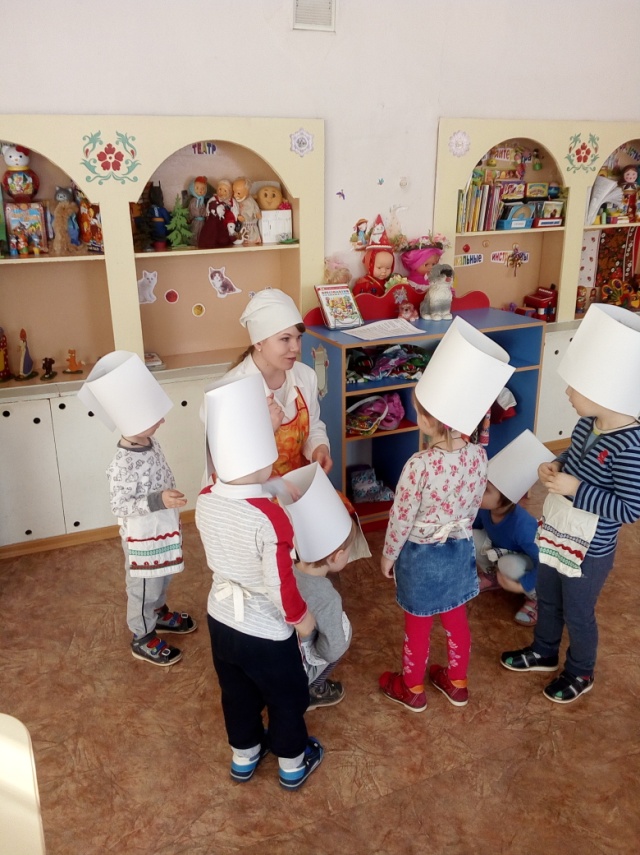 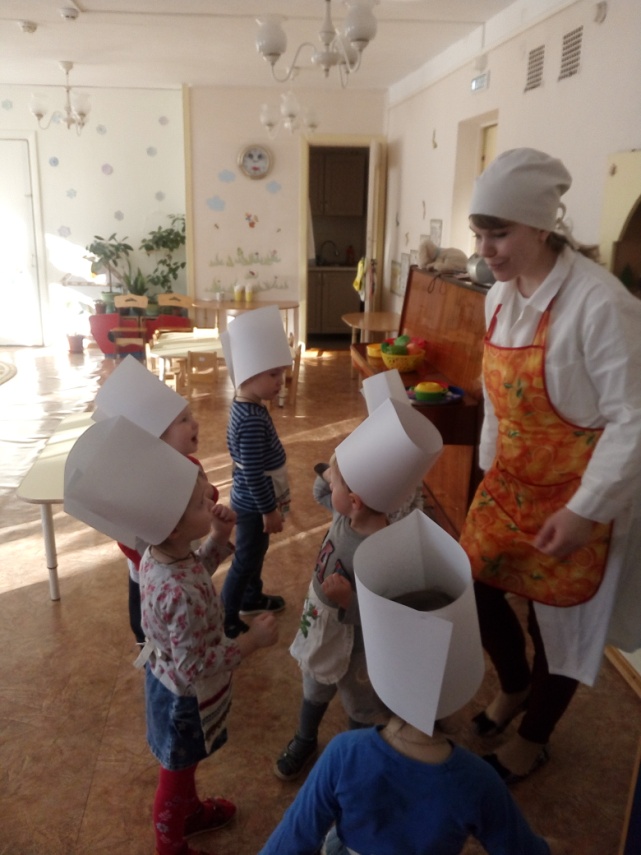 Д/и «Щи – компот»Повар: Ребята, пока мы играли, у меня случилась неприятность. Я хотела из овощей приготовить суп – щи, а из фруктов – компот, но они все перепутались!Педагог: Давайте поможем повару разложить овощи и фрукты по корзинам.Повар приглашает к столу по одному ребенку и просит выбрать один предмет.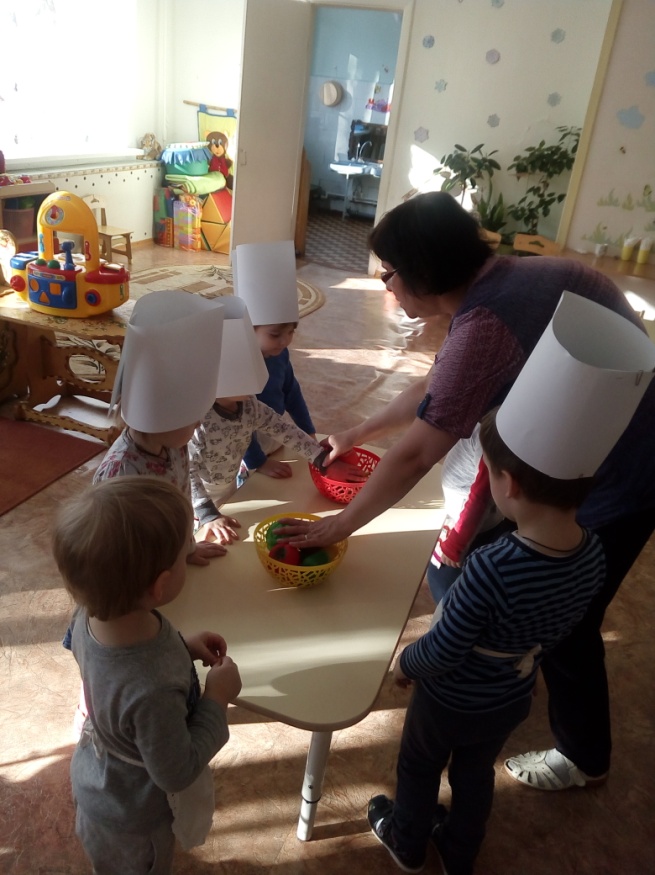 Повар: Что это? Ребенок: Яблоко.Педагог: Оно растет на дереве. Яблоко – это фрукт или овощ?Ребенок: Фрукт.Педагог: Положим его в эту корзину. (Другой ребенок). Что это?Ребенок: Морковка.Педагог: Морковка растет на грядке. Морковь – это фрукт или овощ?Ребенок: Овощ. Педагог: Клади ее в другую корзину.Так же дети раскладывают другие фрукты и овощи.Повар: Спасибо, ребята, помогли мне разложить овощи для супа и фрукты для компота. Сейчас я приготовлю суп. Ребята, вы мне поможет приготовить щи из овощей?Дети: Да.Песня Лидии Раздобариной «Щи» Повар вместе с детьми выполняет движения руками по ходу песенки.Мы морковку порубили             Ладони повернуть друг к другу, делать                                                       движения вверх – вниз.И в кастрюльку положили.         Ладонями коснуться кастрюли.До чего же вкусныеБудут щи капустные!                  Показать солнышку ладошки.Мы капусту порубили 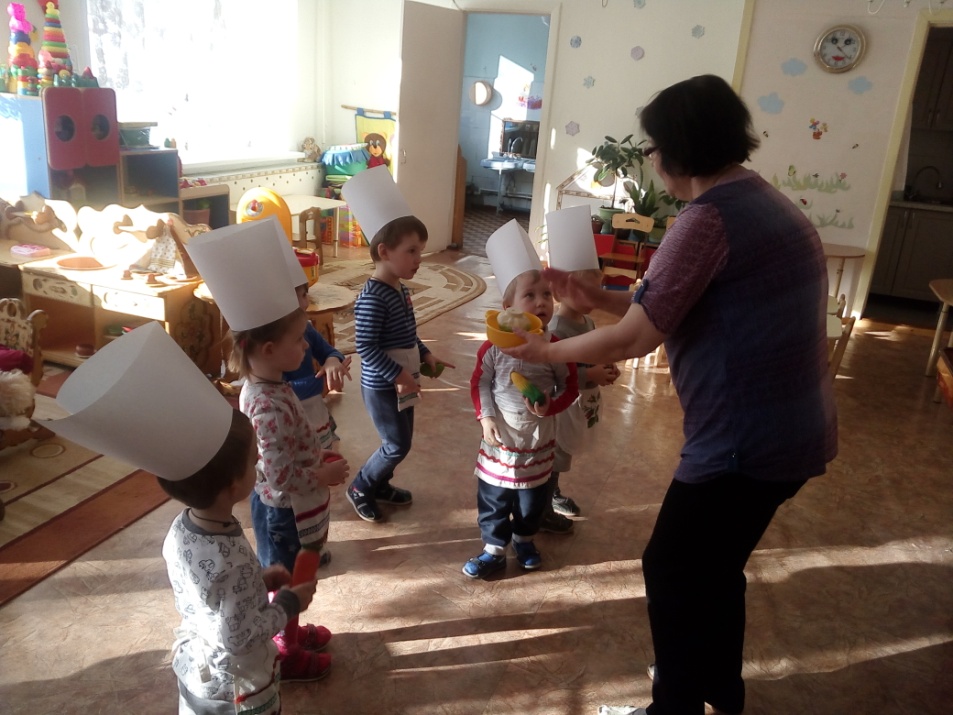 И в кастрюльку положили.До чего же вкусные Будут щи капустные!Мы картошку порубилиИ в кастрюльку положили.До чего же вкусные Будут щи капустные!Повар: Вкусные у нас получились щи. Молодцы, ребята. Справились! А теперь превратимся снова в детей. Покружились. Покружились, в деток снова превратились! Переодеваются.ИтогПовар: Ребята, я хочу угостить вас фруктами – яблочками. Кушайте на здоровье. (Дает педагогу поднос с яблоками). А мне пора возвращаться на кухню. До свидания. Дети прощаются с поваром. Педагог дает детям яблоки.